令和5年12月7日七間町保育園　　　　　　　　　園長　篠原なおみ　　　　　　　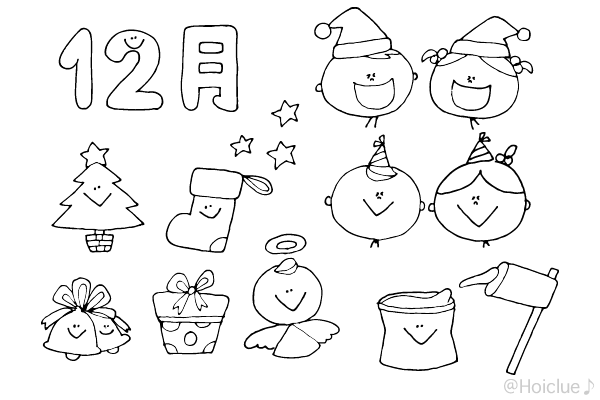 保護者各位				保護者アンケート集計	アンケート、ご協力ありがとうございました。24家庭中22家庭、回収率92％でした。〈園の運営方針〉はいどちらでもないいいえ問1　　入園時、園から重要事項説明書について説明がありましたか22名0名0名問2　　保育理念・保育方針等と実際の保育は一致していると思いますか21名1名0名問3　　園の実情に応じた工夫がされていると思いますか22名0名0名〈施設環境〉はいどちらでもないいいえ問4　　園の環境は安全な対策が取られていると思いますか22名0名0名問5　　お子さんが生活する場所(保育園内外の環境)は落ち着いて過ごせる雰囲気ですか22名0名0名問6　　お子さんの発育や意欲を促すような遊具・玩具が十分に用意されていますか22名0名0名〈毎日の保育〉はいどちらでもないいいえ問7　　登降園のお子さんの受入れ・引き渡しは適切に行われていると思いますか19名2名１名問8　　お子さんの発育に合わせた様々な活動や遊びが行われていると思いますか21名1名0名問9　　外遊びや散歩は充実していると思いますか19名2名0名問10　室内での遊び・活動は充実していると思いますか22名0名0名問11　保育者はお子さんの良いところや個性を把握していますか21名1名0名問12　保育者や他の職員の保育姿勢や対応にばらつきはないですか20名　2名0名問13　お子さんの様子について保育者と話をする機会がありますか22名0名0名問14　お子さんは園生活を楽しんでいると思いますか21名0名0名問15　開園時間内で、保護者の急な残業や不定期な業務へ柔軟に対応されていますか19名2名１名問16　保育中の発熱など、病気への園の対応は適切ですか21名1名0名問17　園で起きた事故・怪我に対して、誠意をもって対応していると思いますか22名0名0名問18　給食やおやつの献立は工夫されていると思いますか21名１名0名問19　献立表や毎日のサンプル展示等で給食の内容が分かるようになっていますか22名　　0名0名問20　園が食育活動を行っていることを知っていますか21名0名１名